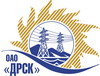 Открытое акционерное общество«Дальневосточная распределительная сетевая  компания»ПРОТОКОЛпроцедуры вскрытия конвертов с заявками участников ПРЕДМЕТ ЗАКУПКИ: закрытый запрос цен по результатам рамочного конкурса закупка 57 - «Выполнение мероприятий по технологическому присоединению заявителей к сетям 0.4-10 кВ на территории СП ЮЭС филиала «ПЭС» по следующим лотам:лот 16 -  «Выполнение мероприятий по технологическому присоединению заявителей к сетям 0.4-10 кВ на территории СП ЮЭС филиала «ПЭС» Шкотовкий район с. Многоудобное, г. Артем п. Заводской; лот 17 -  «Выполнение мероприятий по технологическому присоединению заявителей к сетям 0.4-10 кВ на территории СП ЮЭС филиала «ПЭС» Надежденский район урочище Мирное, с/т «Варяг», п. Ключевое; лот 18 -  «Выполнение мероприятий по технологическому присоединению заявителей к сетям 0.4-10 кВ на территории СП ЮЭС филиала «ПЭС» Хасанский район с. Андреевка, с. Рисовая Падь, п. Витязь; лот 19 -  «Выполнение мероприятий по технологическому присоединению заявителей к сетям 0.4-10 кВ на территории СП ЮЭС филиала «ПЭС» Партизанский район с. Перетино.для нужд филиала ОАО «ДРСК» «Приморские электрические сети» (закупка раздела 2.1.1. ГКПЗ 2014 г.).Плановая стоимость: лот 16 -  2 458 940,0 руб. без НДС;  лот 17 -  2 057 082,0 руб. без НДС; лот 18 -  726 050,0 руб. без НДС; лот 19 -  504 940,0 руб. без НДС. Указание о проведении закупки от 28.05.2014 № 133.ПРИСУТСТВОВАЛИ: постоянно действующая Закупочная комиссия 2-го уровня ВОПРОСЫ ЗАСЕДАНИЯ КОНКУРСНОЙ КОМИССИИ:лот 16 -  «Выполнение мероприятий по технологическому присоединению заявителей к сетям 0.4-10 кВ на территории СП ЮЭС филиала «ПЭС» Шкотовкий район с. Многоудобное, г. Артем п. Заводской; В ходе проведения закрытого запроса цен было получено 3 предложения, конверты с которыми были размещены в электронном виде на Торговой площадке Системы www.b2b-energo.ru.Вскрытие конвертов было осуществлено в электронном сейфе организатора закрытого запроса цен на Торговой площадке Системы www.b2b-energo.ru автоматически.Дата и время начала процедуры вскрытия конвертов с предложениями участников: 16:11 благовещенского времени 02.07.2014 г. Всего сделано 32 ценовых ставки.Место проведения процедуры вскрытия конвертов с предложениями участников: Торговая площадка Системы www.b2b-energo.ruВ конвертах обнаружены предложения следующих участников закрытого запроса цен:лот 17 -  «Выполнение мероприятий по технологическому присоединению заявителей к сетям 0.4-10 кВ на территории СП ЮЭС филиала «ПЭС» Надежденский район урочище Мирное, с/т «Варяг», п. Ключевое» В ходе проведения закрытого запроса цен было получено 3 предложения, конверты с которыми были размещены в электронном виде на Торговой площадке Системы www.b2b-energo.ru.Вскрытие конвертов было осуществлено в электронном сейфе организатора закрытого запроса цен на Торговой площадке Системы www.b2b-energo.ru автоматически.Дата и время начала процедуры вскрытия конвертов с предложениями участников: 15:12 благовещенского времени 02.07.2014. Всего сделана 41 ценовая ставка.Место проведения процедуры вскрытия конвертов с предложениями участников: Торговая площадка Системы www.b2b-energo.ruВ конвертах обнаружены предложения следующих участников закрытого запроса цен:лот 18 -  «Выполнение мероприятий по технологическому присоединению заявителей к сетям 0.4-10 кВ на территории СП ЮЭС филиала «ПЭС» Хасанский район с. Андреевка, с. Рисовая Падь, п. Витязь»В ходе проведения закрытого запроса цен было получено 1 предложение, конверты с которыми были размещены в электронном виде на Торговой площадке Системы www.b2b-energo.ru.Вскрытие конвертов было осуществлено в электронном сейфе организатора закрытого запроса цен на Торговой площадке Системы www.b2b-energo.ru автоматически.Дата и время начала процедуры вскрытия конвертов с предложениями участников: 14:00 благовещенского времени 02.07.2014.  Всего сделана 1 ценовая ставка.Место проведения процедуры вскрытия конвертов с предложениями участников: Торговая площадка Системы www.b2b-energo.ruВ конвертах обнаружены предложения следующих участников закрытого запроса цен:лот 19 -  «Выполнение мероприятий по технологическому присоединению заявителей к сетям 0.4-10 кВ на территории СП ЮЭС филиала «ПЭС» Партизанский район с. Перетино.В ходе проведения закрытого запроса цен было получено 2 предложения, конверты с которыми были размещены в электронном виде на Торговой площадке Системы www.b2b-energo.ru.Вскрытие конвертов было осуществлено в электронном сейфе организатора закрытого запроса цен на Торговой площадке Системы www.b2b-energo.ru автоматически.Дата и время начала процедуры вскрытия конвертов с предложениями участников: 14:00 благовещенского времени 02.07.2014. Всего сделано 3 ценовых ставки.Место проведения процедуры вскрытия конвертов с предложениями участников: Торговая площадка Системы www.b2b-energo.ruВ конвертах обнаружены предложения следующих участников закрытого запроса цен:РЕШИЛИ:Утвердить протокол вскрытия конвертов с заявками участниковОтветственный секретарь Закупочной комиссии 2 уровня                                   О.А.МоторинаТехнический секретарь Закупочной комиссии 2 уровня                                        О.В.Чувашова            № 409/УКС-Вг. Благовещенскюля 2014 г.№Наименование участника и его адресПредмет и общая цена заявки на участие в закрытом запросе цен (время московское)1ОАО "ВСЭСС" (Россия, г. Хабаровск, ул. Тихоокеанская, 165, 680042)Предложение: подано 01.07.2014 в 09:41
Цена: 1 975 000,00 руб. (цена без НДС)2ООО "Эрланг" (690090, Россия, Приморский край, г. Владивосток, ул. Пологая, д. 68, оф. 405)Предложение: подано 01.07.2014 в 09:39
Цена: 1 980 000,00 руб. (цена без НДС)3ООО "УЭМ" (692502 , Приморский край, г. Уссурийск, ул. Штабского, д. 1)Предложение: подано 01.07.2014 в 03:53
Цена: 2 457 940,00 руб. (цена без НДС)№Наименование участника и его адресПредмет и общая цена заявки на участие в закрытом запросе цен (время московское)1ОАО "ВСЭСС" (Россия, г. Хабаровск, ул. Тихоокеанская, 165, 680042)Предложение: подано 01.07.2014 в 08:42
Цена: 1 780 000,00 руб. (цена без НДС)2ООО "УЭМ" (692502 , Приморский край, г. Уссурийск, ул. Штабского, д. 1)Предложение: подано 01.07.2014 в 08:42
Цена: 1 784 000,00 руб. (цена без НДС)3ООО "Эрланг" (690090, Россия, Приморский край, г. Владивосток, ул. Пологая, д. 68, оф. 405)Предложение: подано 01.07.2014 в 07:38
Цена: 1 980 000,00 руб. (цена без НДС)№Наименование участника и его адресПредмет и общая цена заявки на участие в закрытом запросе цен (время московское)1ОАО "ВСЭСС" (Россия, г. Хабаровск, ул. Тихоокеанская, 165, 680042)Предложение: подано 01.07.2014 в 03:46
Цена: 726 050,00 руб. (цена без НДС)№Наименование участника и его адресПредмет и общая цена заявки на участие в закрытом запросе цен1ООО "Дальэнергострой" (692900, Россия, Приморский край, г. Находка, Находкинский проспект, д. 7 "А")Предложение: подано 01.07.2014 в 06:22
Цена: 495 095,00 руб. (НДС не облагается)2ОАО "ВСЭСС" (Россия, г. Хабаровск, ул. Тихоокеанская, 165, 680042)Предложение: подано 01.07.2014 в 03:47
Цена: 504 940,00 руб. (цена без НДС)